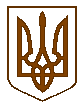 УКРАЇНАБілокриницька   сільська   радаРівненського   району    Рівненської    областіВ И К О Н А В Ч И Й       К О М І Т Е ТПРОЕКТ     РІШЕННЯ01   жовтня  2019 року                                                                                      №                                                                  Про виконання делегованих повноваженьв галузі бюджету, фінансів і цін за ІІІ квартал  2019  рокуЗаслухавши та обговоривши інформацію головного бухгалтера сільської ради М. Захожої  стосовно виконання делегованих повноважень в галузі бюджету, фінансів і цін за ІІІ квартал 2019 року, керуючись ст. 28 Закону України «Про місцеве самоврядування України» виконавчий комітет Білокриницької сільської радиВИРІШИВ:Інформацію головного бухгалтера сільської ради М. Захожої  стосовно виконання делегованих повноважень в галузі бюджету, фінансів і цін за                  ІІІ квартал  2019 року взяти до уваги.Виконавчому комітету про виконання сільського бюджету заслуховувати щоквартально.Контроль за виконанням даного рішення покласти на головного бухгалтера сільської ради М. Захожу та члена виконавчого комітету С. Мосійчук.Сільський голова                                                                        Тетяна ГОНЧАРУКІнформаційна довідкапро виконання делегованих повноважень в галузі бюджету, фінансів і цін за ІІІ квартал 2019  рокуЗа ІІІ квартал поточного року дохідна частина загального фонду сільського  бюджету затверджена в сумі 7 836 015 грн..Фактично надійшло  доходів 12 059 071 грн., або відсоток виконання складає 153,9 %.В розрізі доходів виконання складає:  Плата за землю – 1 606 281 грн.;Державне  мито  – 50 грн.;Єдиний податок – 2 889 550 грн., в т. ч. єдиний податок  з с/г товаровиробників -  158 354 грн.;Плата за надання інших адміністративних послуг – 6 790 грн.;Податок на нерухоме майно – 133 778 грн.;Податок на прибуток підприємств та фінансових установ комунальної власності – 612 грн.;Рентна плата за користування надрами – 2 263 грн.;Акцизний податок – 7 407 367грн.;Туристичний збір – 10 000грн.;Адміністративні штрафи – 2 380грн.;До спеціального фонду надійшло доходів 1 162 248,18 грн., в тому числі:Власні надходження –  71 670,46 грн.;Відшкодування від с/г втрат – 67 662,60 грн.;Екологічний податок – 435,96 грн.;Пайова участь – 211 106,44грн.;Кошти від продажу земельних ділянок – 806 328,00грн.;Виконання заходів громадських робіт – 5 044,72 грн.Спеціаліст – головний бухгалтер                                            Майя ЗАХОЖА